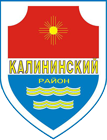 СОВЕТ депутатов калининского районагорода челябинска
первого созыварешениеот 26.04.2017				                                                                               № 36/2О назначении публичных слушаний по проекту Правил благоустройства территории Калининского района города Челябинска
На основании Федерального закона от 06 октября 2003 года № 131-ФЗ 
«Об общих принципах организации местного самоуправления в Российской Федерации», решения Совета депутатов Калининского района первого созыва 
от 09 октября 2014 года № 1/6 «Об утверждении Положения об организации и проведении публичных слушаний в Калининском районе», Устава Калининского районаСовет депутатов Калининского района города Челябинска первого созыва Решает:Назначить публичные слушания по проекту Правил благоустройства территории  Калининского  района  города  Челябинска.Утвердить состав Организационного комитета (далее – Оргкомитета) по проведению публичных слушаний по проекту Правил благоустройства территории Калининского района города Челябинска (приложение 1).Публичные слушания по проекту Правил благоустройства территории Калининского района города Челябинска провести 17 мая 2017 года в 15-30 в здании Администрации Калининского района, по адресу: г. Челябинск,  ул. Кирова,  дом  10, в  актовом  зале (четвертый этаж).Установить Порядок учета предложений граждан по проекту Правил благоустройства территории Калининского района города Челябинска(приложение 2) и Порядок участия граждан в обсуждении проекта Правил благоустройства территории Калининского района города Челябинска(приложение 3).Назначить первое заседание Оргкомитета по проведению публичных слушаний по проекту Правил благоустройства территории Калининского района города Челябинска на  26 апреля 2017 года в 16 часов 30 минут в здании Администрации Калининского района по адресу: г. Челябинск, ул. Кирова, 10, малый зал (четвертый этаж).Опубликовать (обнародовать) проект Правил благоустройства территории Калининского района города Челябинска (приложение 4).Ответственность за исполнение настоящего решения возложить на Председателя постоянной комиссии Совета депутатов Калининского района по благоустройству (О.П. Быховец).Контроль исполнения настоящего решения поручить Председателю Совета депутатов Калининского района города Челябинска Е.В. Глуховой.8.	Настоящее решение вступает в силу с момента его подписания и подлежит официальному опубликованию и размещается на официальном сайте Администрации Калининского района в информационно-телекоммуникационной сети Интернет.Председатель Совета депутатов Калининского района города Челябинска                                                       Е.В. ГлуховаГлава Калининского района                                                                              С.В. Колесник